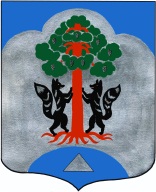                                               АДМИНИСТРАЦИЯМО СОСНОВСКОЕ СЕЛЬСКОЕ ПОСЕЛЕНИЕМО ПРИОЗЕРСКИЙ МУНИЦПАЛЬНЫЙ РАЙОНЛЕНИНГРАДСКОЙ ОБЛАСТИПОСТАНОВЛЕНИЕПРОЕКТот ___ мая  2019 года  № ___     В соответствии с Постановлением Правительства от 05.08.2008г. № 583 «О введении новым систем оплаты труда работников федеральных бюджетных, автономных и казенных  учреждений и федеральных государственных органов, а также гражданского персонала воинских частей, учреждений и подразделений федеральных органов исполнительной власти, в которых законом предусмотрена военная и приравненная к ней служба, оплата труда которых осуществляется на основе Единой тарифной сетки по оплате труда работников федеральных государственных учреждений» (с изменениями и дополнениями) администрация муниципального образования Сосновское сельское поселение муниципального образования Приозерский муниципальный район Ленинградской области ПОСТАНОВЛЯЕТ:1. Утвердить прилагаемое Положение об установлении системы оплаты труда работников муниципальных бюджетных, автономных и казенных учреждений муниципального образования Сосновское сельское поселение.2. Настоящее постановление подлежит опубликованию в средствах массовой информации и на сайте администрации муниципального образования Сосновское сельское поселение муниципального образования Приозерский муниципальный район Ленинградской области.3. Настоящее постановление вступает в силу с момента опубликования.4. Контроль за исполнением настоящего постановления оставляю за собой.Глава администрации МО Сосновское сельское поселение                                                                              С.М. МиничИсп.:  Гермонина Н.Н.тел.: 61-402 Разослано: дело-2, Прокуратура.-1Приложение к Постановлению администрации МО Сосновское сельское поселениеМО Приозерский муниципальный район ЛОот __.05.2019г. № ___ПОЛОЖЕНИЕ об установлении системы оплаты труда работников муниципальных бюджетных, автономных и казенных учреждений муниципального образования Сосновское сельское поселение I. Общие положения1. Система оплаты труда работников муниципальных бюджетных, автономных и казенных учреждений (далее соответственно - работники муниципальных учреждений, муниципальные учреждения), которые включают в себя размеры окладов (должностных окладов), ставок заработной платы, выплаты компенсационного и стимулирующего характера, устанавливаются коллективными договорами, соглашениями, локальными нормативными актами в соответствии с трудовым законодательством, иными нормативными правовыми актами Российской Федерации, содержащими нормы трудового права, а также настоящим Положением.Настоящее Положение не распространяется на гражданский персонал воинских частей, муниципальных учреждений в которых законом предусмотрена военная и приравненная к ней служба, на работников муниципальных органов, система и условия оплаты труда которых устанавливаются в соответствии с пунктами 8, 8(1), 8(2) и 9 Постановления Правительства Российской Федерации от 05.08.2008г. № 583 и иными нормативными правовыми актами Правительства Российской Федерации, а также на работников муниципальных учреждений, в которых нормативными правовыми актами Правительства Российской Федерации определен иной порядок установления систем оплаты труда.2. Системы оплаты труда работников муниципальных учреждений устанавливаются с учетом:а) единого тарифно-квалификационного справочника работ и профессий рабочих, единого квалификационного справочника должностей руководителей, специалистов и служащих или профессиональных стандартов;б) государственных гарантий по оплате труда;в) перечня видов выплат компенсационного характера в муниципальных бюджетных, автономных и казенных учреждениях, утверждаемого Министерством труда и социальной защиты Российской Федерации;г) перечня видов выплат стимулирующего характера в муниципальных бюджетных, автономных и казенных учреждениях, утверждаемого Министерством труда и социальной защиты Российской Федерации;д) рекомендаций Российской трехсторонней комиссии по регулированию социально-трудовых отношений;е) мнения представительного органа работников.3. Система оплаты труда работников муниципальных бюджетных и автономных учреждений устанавливаются с учетом положений об оплате труда работников подведомственных бюджетных и (или) автономных учреждений по видам экономической деятельности, утверждаемых нормативно-правовым актом администрации муниципального образования Сосновское сельское поселение, осуществляющей функции и полномочия учредителя этих учреждений, в ведении которой находятся муниципальные бюджетные и (или) автономные учреждения. Указанные положения носят для муниципальных бюджетных и автономных учреждений рекомендательный характер.4. Положение об оплате труда работников подведомственных муниципальных казенных учреждений по видам экономической деятельности, утвержденное администрацией муниципального образования Сосновское сельское поселение, осуществляющей функции и полномочия учредителя этих учреждений носит для муниципальных казенных учреждений обязательный характер.5. Администрация муниципального образования Сосновское сельское поселение, осуществляющей функции и полномочия учредителя подведомственных муниципальных учреждений, при утверждении положения об оплате труда работников подведомственных муниципальных учреждений по видам экономической деятельности предусматривает условие о непревышении расчетного среднемесячного уровня заработной платы работников указанных учреждений над расчетным среднемесячным уровнем оплаты труда муниципальных служащих и работников, замещающих должности, не являющиеся должностями муниципальной службы в отношении учреждений, осуществляющих исполнение муниципальных функций, наделенных в случаях, предусмотренных федеральными законами, полномочиями по осуществлению муниципальных функций, возложенных на указанные муниципальные органы, а также обеспечивающих деятельность указанных муниципальных органов (административно-хозяйственное, информационно-техническое и кадровое обеспечение, делопроизводство, бухгалтерский учет и отчетность).При утверждении положений об оплате труда работников муниципальных учреждений, функции и полномочия учредителя которых осуществляет администрация муниципального образования Сосновское сельское поселение, предусматривается условие о непревышении расчетного среднемесячного уровня заработной платы работников указанных учреждений над расчетным среднемесячным уровнем оплаты труда муниципальных служащих и работников, замещающих должности, не являющиеся должностями муниципальных службы, по формированию муниципального задания на оказание муниципальных услуг (выполнение работ) в соответствии с основными видами деятельности учреждений.6. В целях настоящего Положения расчетный среднемесячный уровень оплаты труда муниципальных служащих и работников, замещающих должности, не являющиеся должностями муниципальных службы администрации муниципального образования Сосновское сельское поселение определяется путем деления установленного объема бюджетных ассигнований на оплату труда муниципальных служащих и работников, замещающих должности, не являющиеся должностями муниципальной службы (без учета объема бюджетных ассигнований, предусматриваемых на финансовое обеспечение расходов, связанных с выплатой районных коэффициентов и процентных надбавок к заработной плате за стаж работы в районах Крайнего Севера и приравненных к ним местностях) на установленную численность муниципальных служащих и работников, замещающих должности, не являющиеся должностями муниципальных службы и деления полученного результата на 12 (количество месяцев в году) и доводится муниципальным органом до руководителя подведомственного муниципального учреждения, указанного в пункте 5 настоящего Положения.Расчетный среднемесячный уровень заработной платы работников подведомственного муниципального учреждения, указанного в пункте 5 настоящего Положения, определяется путем деления установленного объема бюджетных ассигнований на оплату труда работников подведомственного муниципального учреждения (без учета объема бюджетных ассигнований, предусматриваемых на финансовое обеспечение расходов, связанных с выплатой районных коэффициентов и процентных надбавок к заработной плате за стаж работы в районах Крайнего Севера и приравненных к ним местностях, а также объема бюджетных ассигнований, предусматриваемых на оплату труда работников подведомственного муниципального учреждения, в отношении которых федеральными законами, актами Президента Российской Федерации или Правительства Российской Федерации установлены специальные требования к уровню оплаты их труда) на численность работников подведомственного муниципального учреждения в соответствии с утвержденным штатным расписанием (без учета численности работников, в отношении которых установлены специальные требования к уровню оплаты их труда) и деления полученного результата на 12 (количество месяцев в году).7. Сопоставление расчетного среднемесячного уровня заработной платы работников подведомственных муниципальных учреждений, указанных в пункте 5 настоящего Положения, осуществляется с расчетным среднемесячным уровнем оплаты труда муниципальных служащих и работников, замещающих должности, не являющиеся должностями муниципальной службы.Сопоставление расчетного среднемесячного уровня заработной платы работников филиалов подведомственных муниципальных учреждений, указанных в пункте 5 настоящего Положения, осуществляется с расчетным среднемесячным уровнем оплаты труда муниципальных служащих и работников, замещающих должности, не являющиеся должностями муниципальной службы и с расчетным среднемесячным уровнем оплаты труда муниципальных служащих и работников, замещающих должности, не являющиеся должностями муниципальной службы.При расчете среднемесячного уровня заработной платы работников филиалов подведомственных муниципальных учреждений, указанных в пункте 5 настоящего Положения, не учитывается заработная плата и численность работников филиалов, расположенных за пределами территории Российской Федерации.8. Размеры окладов (должностных окладов), ставок заработной платы устанавливаются в соответствии с пунктами 3–7 настоящего Положения руководителем муниципального учреждения на основе требований к профессиональной подготовке и уровню квалификации, которые необходимы для осуществления соответствующей профессиональной деятельности (профессиональных квалификационных групп), с учетом сложности и объема выполняемой работы.9. Выплаты компенсационного характера устанавливаются в соответствии с пунктами 3-7 настоящего Положения к окладам (должностным окладам), ставкам заработной платы работников по соответствующим профессиональным квалификационным группам в процентах к окладам (должностным окладам), ставкам или в абсолютных размерах, если иное не установлено федеральными законами или указами Президента Российской Федерации.10. Размеры и условия осуществления выплат стимулирующего характера устанавливаются в соответствии с пунктами 3-7 настоящего Положения коллективными договорами, соглашениями, локальными нормативными актами, трудовыми договорами с учетом разрабатываемых в федеральном учреждении показателей и критериев оценки эффективности труда работников этих учреждений.11. Заработная плата руководителей муниципальных учреждений, их заместителей и главных бухгалтеров состоит из должностного оклада, выплат компенсационного и стимулирующего характера.Размер должностного оклада руководителя муниципального учреждения определяется трудовым договором в зависимости от сложности труда, в том числе с учетом масштаба управления и особенностей деятельности и значимости муниципального учреждения.Должностные оклады заместителей руководителей и главных бухгалтеров муниципальных учреждений устанавливаются на 10 - 30 процентов ниже должностных окладов руководителей этих учреждений.12. Основной персонал муниципального учреждения - работники муниципального учреждения, непосредственно оказывающие услуги (выполняющие работы), направленные на достижение определенных уставом муниципального учреждения целей деятельности этого учреждения, а также их непосредственные руководители.Вспомогательный персонал муниципального учреждения - работники муниципальных учреждений, создающие условия для оказания услуг (выполнения работ), направленных на достижение определенных уставом муниципального учреждения целей деятельности этого учреждения, включая обслуживание зданий и оборудования.Административно-управленческий персонал муниципального учреждения - работники муниципального учреждения, занятые управлением (организацией) оказания услуг (выполнения работ), а также работники муниципального учреждения, выполняющие административные функции, необходимые для обеспечения деятельности муниципального учреждения.13. Выплаты компенсационного характера устанавливаются для руководителей муниципальных учреждений, их заместителей и главных бухгалтеров в процентах к должностным окладам или в абсолютных размерах, если иное не установлено федеральными законами или указами Президента Российской Федерации.14. Администрация муниципального образования Сосновское сельское поселение, главный распорядитель средств бюджета поселения, в ведении которой находятся муниципальные учреждения, устанавливают руководителям этих учреждений выплаты стимулирующего характера по результатам достижения показателей эффективности деятельности муниципального учреждения и работы его руководителя, утверждаемых нормативно-правовым актом администрации муниципального образования Сосновское сельское поселение, осуществляющей функции и полномочия учредителя муниципальным этого учреждения за соответствующий период.В качестве показателя эффективности работы руководителя муниципального учреждения в обязательном порядке устанавливается выполнение квоты по приему на работу инвалидов (в соответствии с законодательством Российской Федерации).По решению администрации муниципального образования Сосновское сельское поселение, в ведении которой находится муниципальное учреждение, в качестве показателя эффективности работы руководителя муниципального учреждения может быть установлен показатель роста средней заработной платы работников муниципального учреждения в отчетном году по сравнению с предшествующим годом без учета повышения размера заработной платы в соответствии с решениями Правительства Российской Федерации.Предельный уровень соотношения среднемесячной заработной платы руководителей, заместителей руководителей, главных бухгалтеров муниципальных учреждений и среднемесячной заработной платы работников этих учреждений (без учета заработной платы руководителя, заместителей руководителя, главного бухгалтера) определяется нормативным правовым актом администрации муниципального образования Сосновское сельское поселение, осуществляющего функции и полномочия учредителя муниципальных учреждений, в ведении которого находятся соответствующие муниципальные учреждения, в кратности от 1 до 8.Соотношение среднемесячной заработной платы руководителей, заместителей руководителей, главных бухгалтеров муниципальных учреждений и среднемесячной заработной платы работников этих учреждений, формируемой за счет всех источников финансового обеспечения, рассчитывается за календарный год. Соотношение среднемесячной заработной платы руководителя, заместителей руководителя, главного бухгалтера муниципального учреждения и среднемесячной заработной платы работников муниципального учреждения определяется путем деления среднемесячной заработной платы соответствующего руководителя, заместителя руководителя, главного бухгалтера на среднемесячную заработную плату работников этого учреждения. Определение среднемесячной заработной платы в указанных целях осуществляется в соответствии с Положением об особенностях порядка исчисления средней заработной платы, утвержденным постановлением Правительства Российской Федерации от 24.12.2007г. № 922 "Об особенностях порядка исчисления средней заработной платы".При установлении условий оплаты труда руководителю муниципального учреждения главный распорядитель средств бюджета поселения, в ведении которого находится муниципальное учреждение, исходит из необходимости обеспечения непревышения предельного уровня соотношения среднемесячной заработной платы, установленного в соответствии с абзацем четвертым настоящего пункта, в случае выполнения всех показателей эффективности деятельности муниципального учреждения и работы его руководителя и получения выплат стимулирующего характера в максимальном размере.Предельный уровень соотношения среднемесячной заработной платы руководителя, заместителей руководителя, главного бухгалтера муниципального учреждения и среднемесячной заработной платы работников этого учреждения (без учета заработной платы руководителя, заместителей руководителя, главного бухгалтера), устанавливается нормативным правовым актом администрации муниципального образования Сосновское сельское поселение, осуществляющей функции и полномочия учредителя соответствующих муниципальных учреждений, в ведении которого находятся соответствующие муниципальные учреждения.Руководителю муниципального учреждения выплаты стимулирующего характера выплачиваются по решению главного распорядителя средств бюджета поселения, в ведении которого находится муниципальное учреждение, с учетом достижения показателей муниципального задания на оказание муниципальных услуг (выполнение работ), а также иных показателей эффективности деятельности муниципального учреждения и его руководителя.Условия оплаты труда руководителей муниципальных учреждений устанавливаются в трудовом договоре, заключаемом на основе типовой формы трудового договора, утвержденной постановлением Правительства Российской Федерации от 12.04.2013 г. № 329 "О типовой форме трудового договора с руководителем государственного (муниципального) учреждения".15. Штатное расписание муниципального учреждения утверждается руководителем этого учреждения с согласованием с учредителем муниципального учреждения и включает в себя все должности служащих (профессии рабочих) данного учреждения.16. Администрация МО Сосновское сельское поселение, осуществляющая функции и полномочия учредителя муниципальных учреждений, в ведении которого находятся муниципальные учреждения, может нормативно-правовым актом  устанавливать предельную долю оплаты труда работников административно-управленческого и вспомогательного персонала в фонде оплаты труда подведомственных муниципальных учреждений (не более 40 процентов), а также перечень должностей, относимых к административно-управленческому и вспомогательному персоналу этих учреждений.17. Фонд оплаты труда работников муниципального автономного и бюджетного учреждения формируется исходя из объема субсидий, поступающих в установленном порядке муниципальному автономному и бюджетному учреждению из бюджета поселения, и средств, поступающих от приносящей доход деятельности.Фонд оплаты труда работников муниципального казенного учреждения формируется исходя из объема бюджетных ассигнований на обеспечение выполнения функций муниципального казенного учреждения и соответствующих лимитов бюджетных обязательств в части оплаты труда работников указанного учреждения.Об утверждении Положения об установлении системы оплаты труда работников муниципальных бюджетных, автономных и казенных учреждений муниципального образования Сосновское сельское поселение